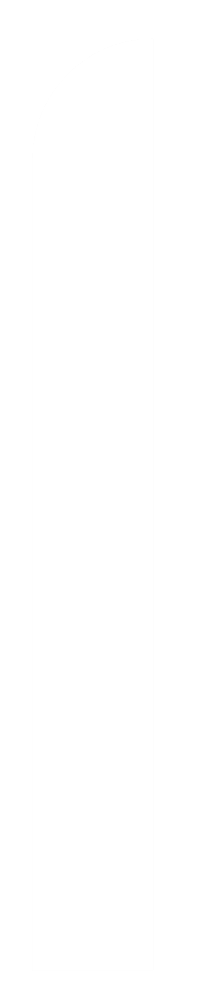 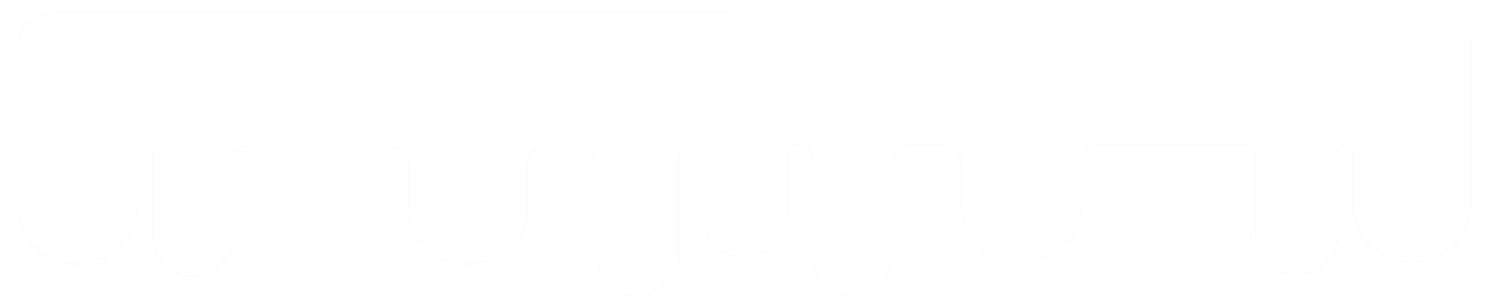 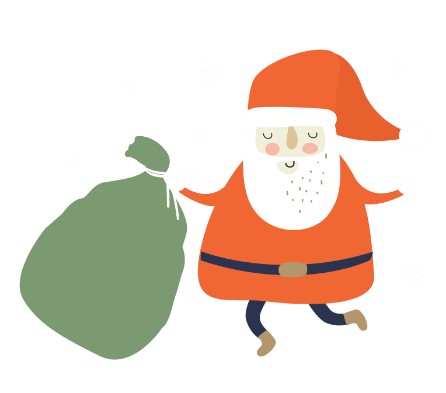 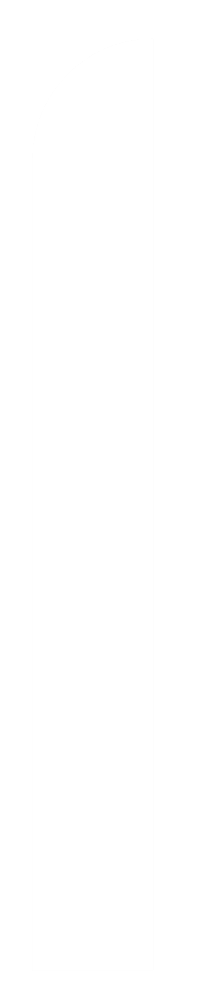 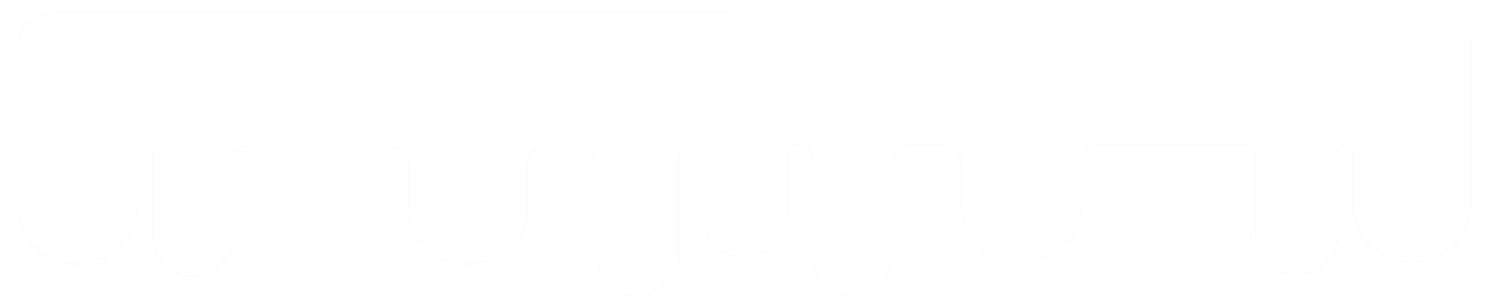 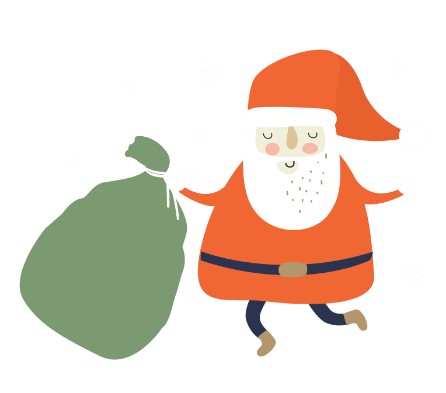 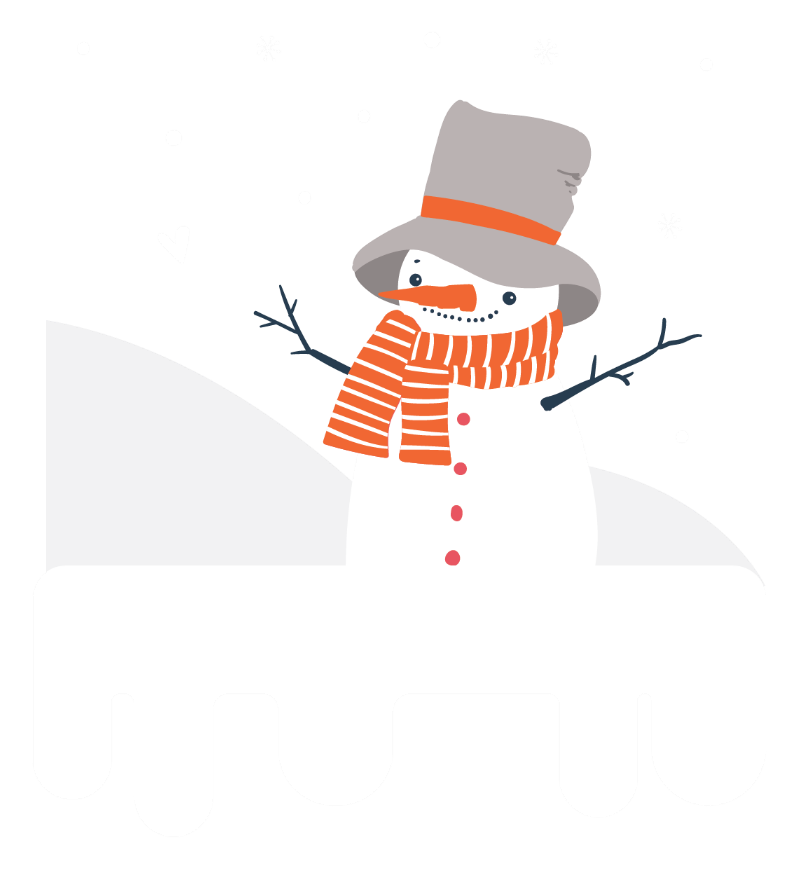 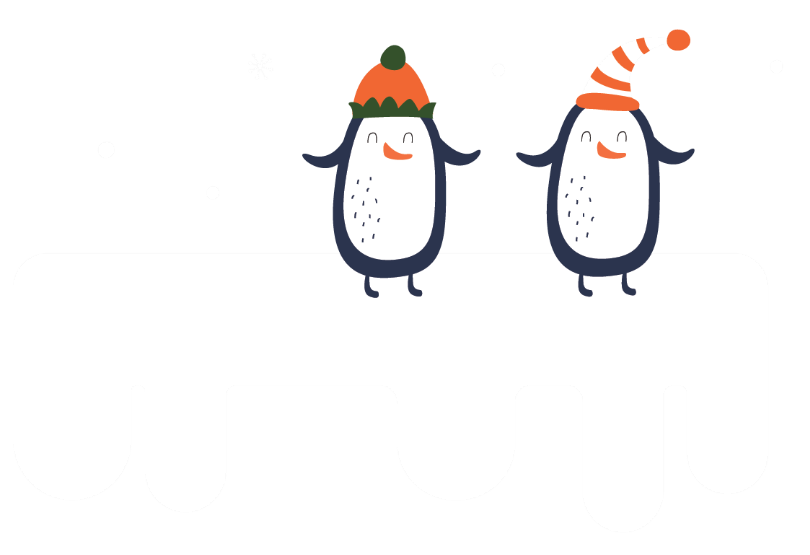 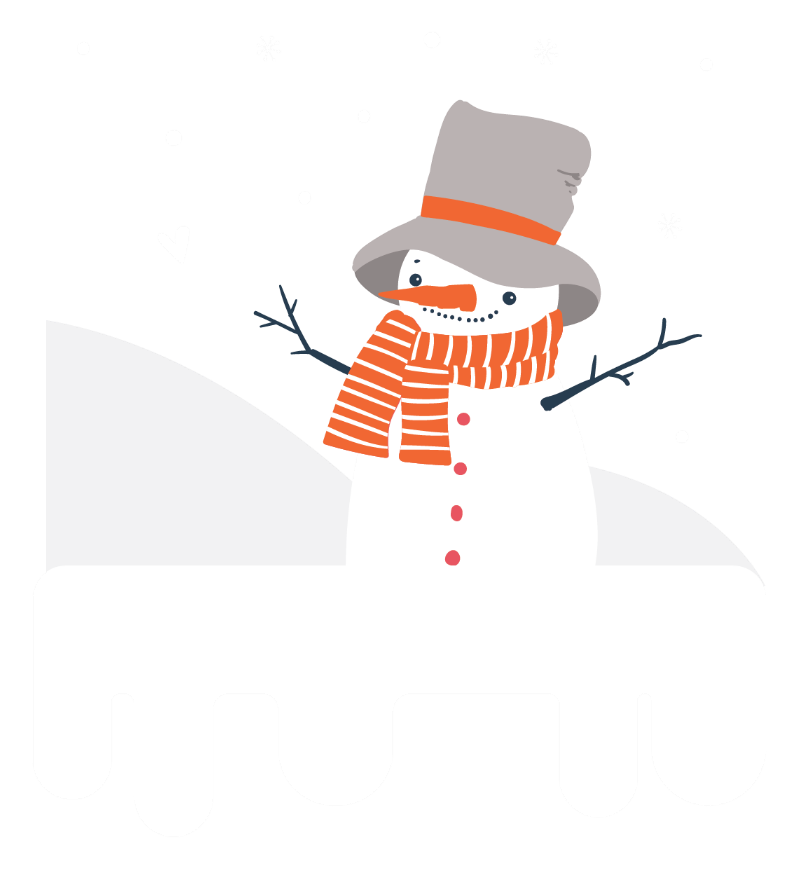 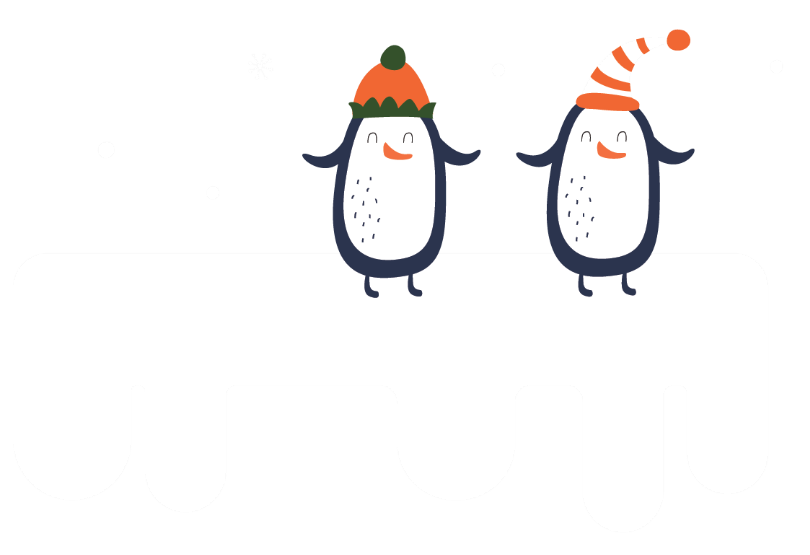 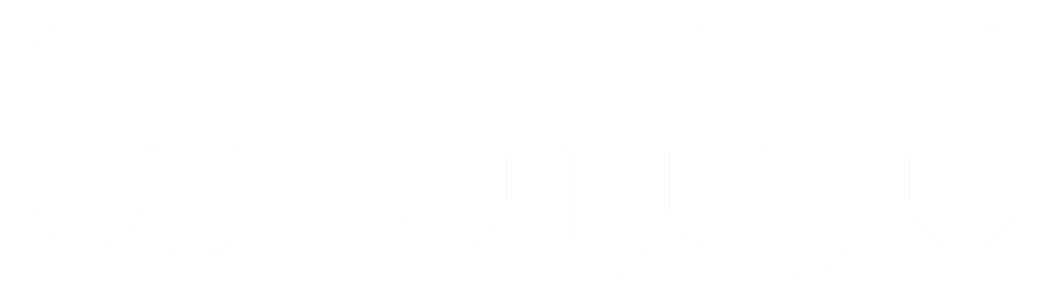 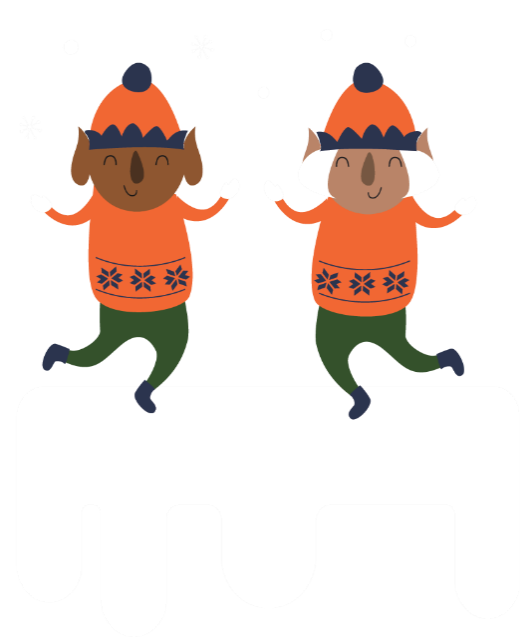 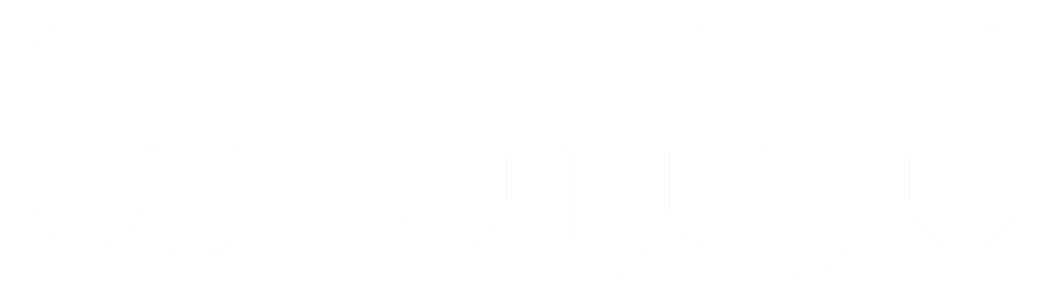 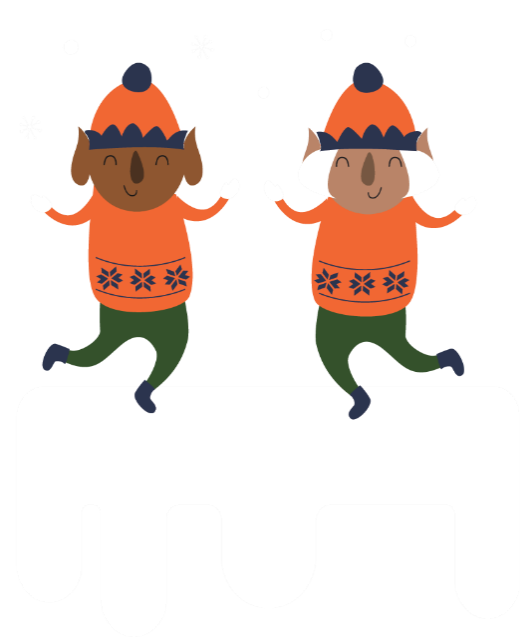  Nyhetsbrev Julen 2023
For Beboere og Pårørende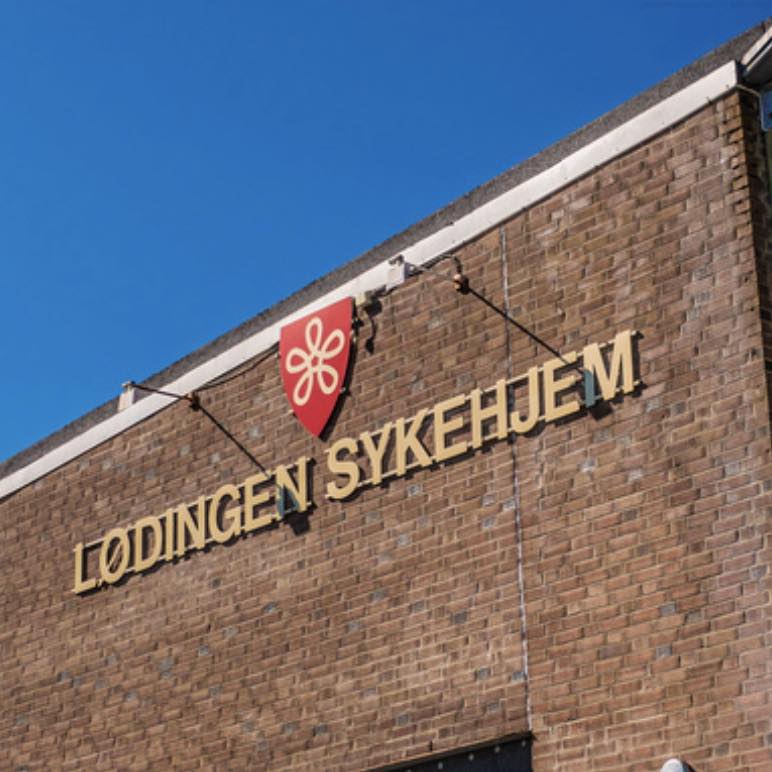 Kjære beboere og pårørende ved lødingen Sykehjem.Du sitter nå med den aller første utgave av nyhetsbrev fra oss i hendene. Vi håper og tror at dette nyhetsbladet vil gi deg ett inntrykk av hva som har foregått hos oss det siste året. Planen er at det skal utgis to utgaver i året, før sommer og Jul. For å nå dere alle sendes den første utgaven i papirform. De neste utgavene vil sendes på e-post. Hvis du er usikker på om vi har e-post adressen din, kan du sende en e-post til: cecilie.johansen@lodingen.kommune.no. 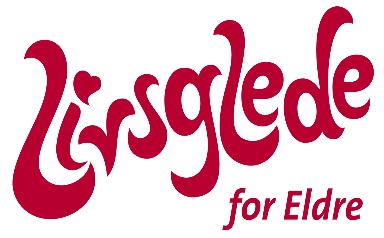 Side 1Side 1Side 1Side 1Innsats for andre ved Ungdomsskolen var her og bakte deilige julekaker sammen med beboere. Dette til glede for unge og gamle.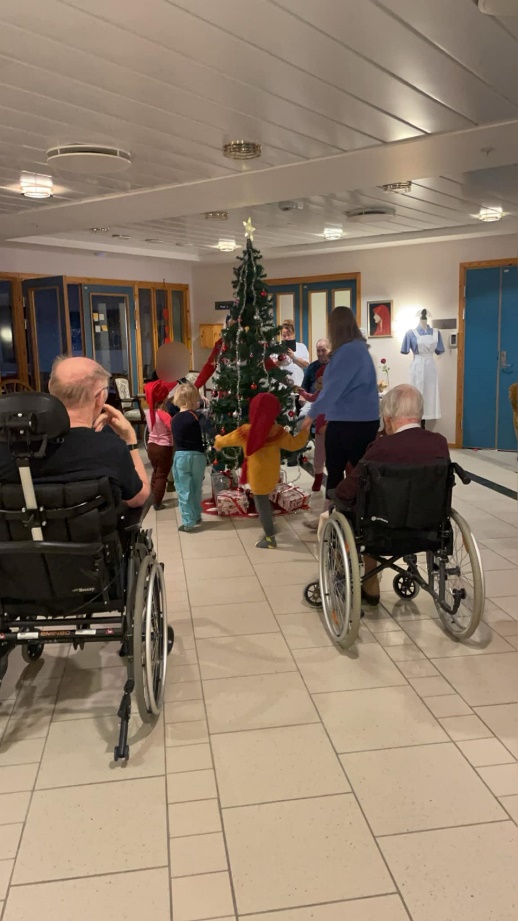 Innsats for andre ved Ungdomsskolen var her og bakte deilige julekaker sammen med beboere. Dette til glede for unge og gamle.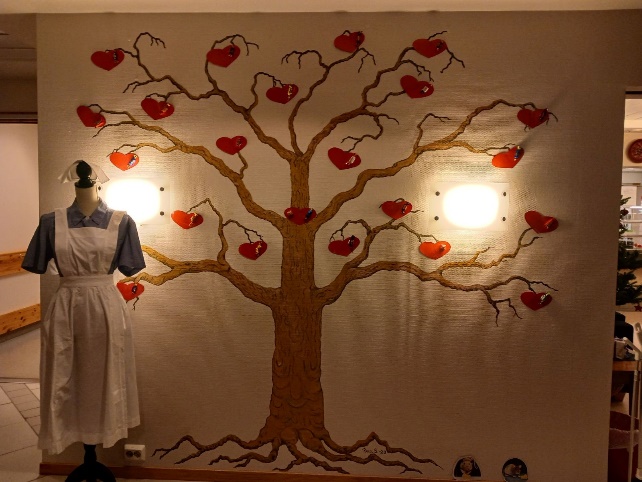 Side 2Side 2Side 2Side 2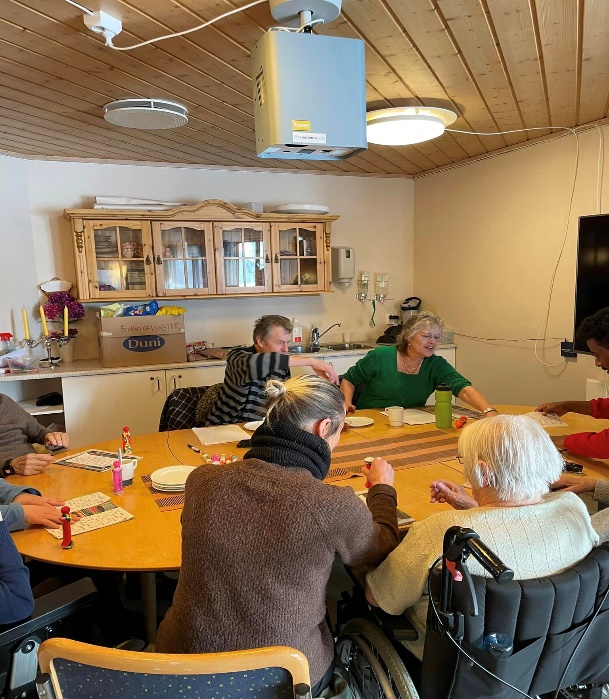 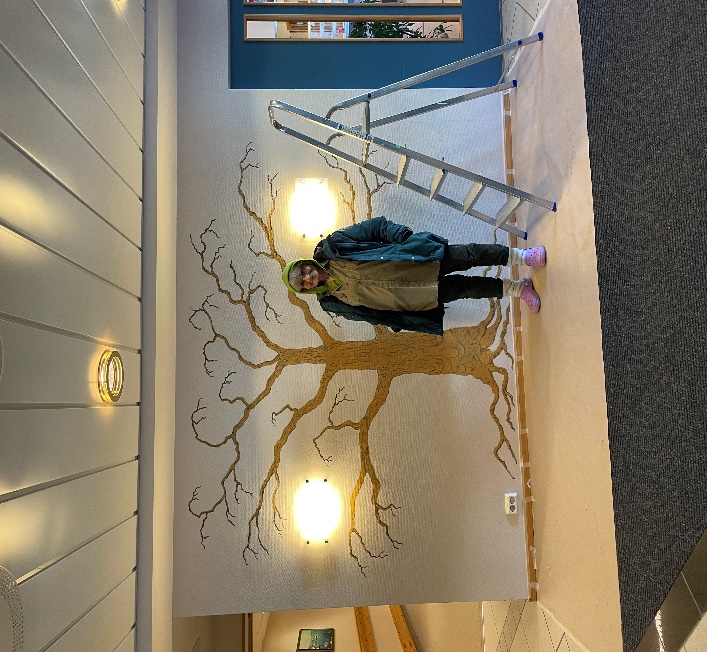 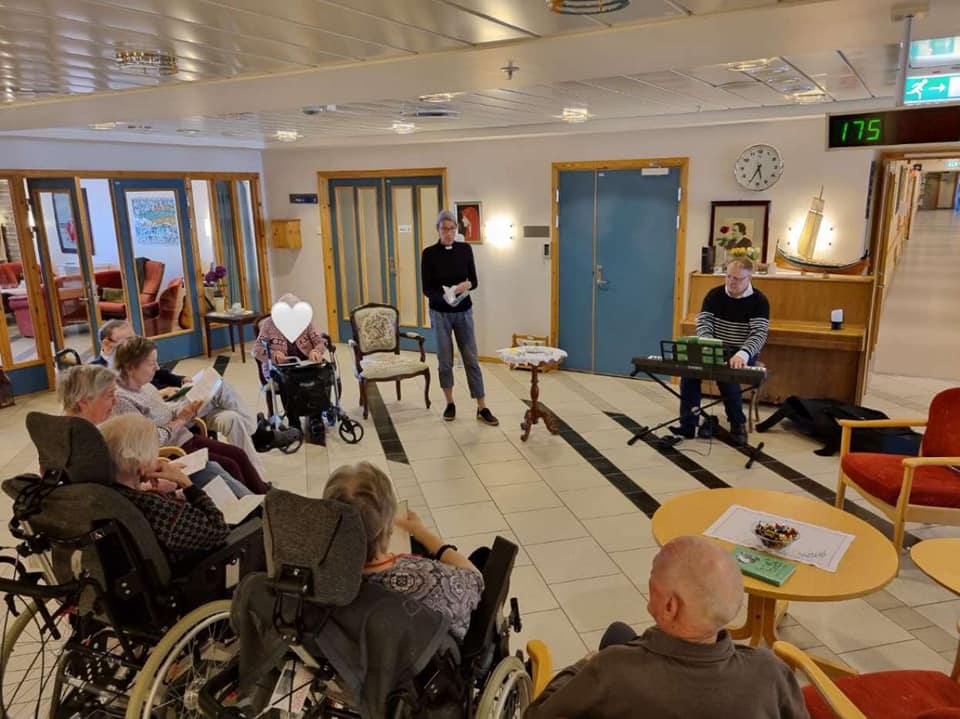 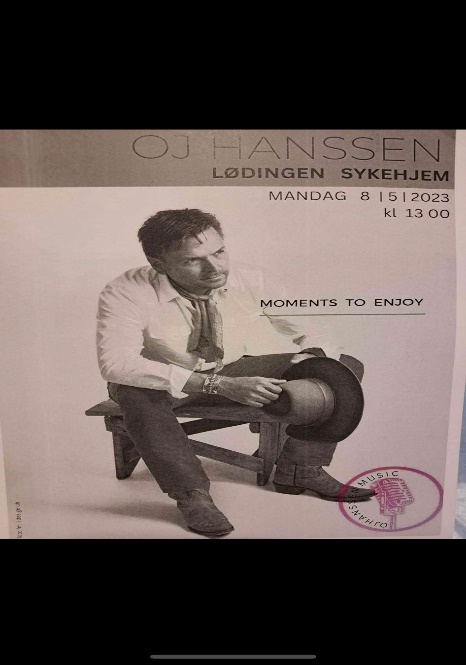 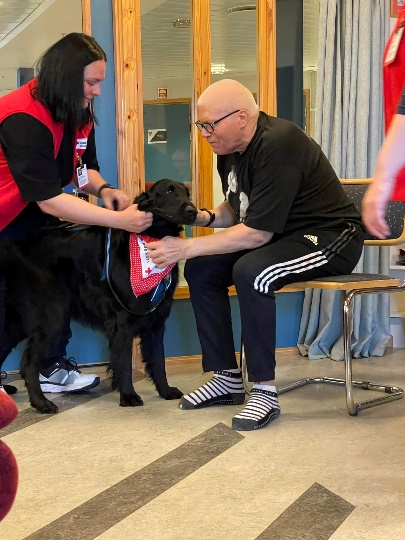 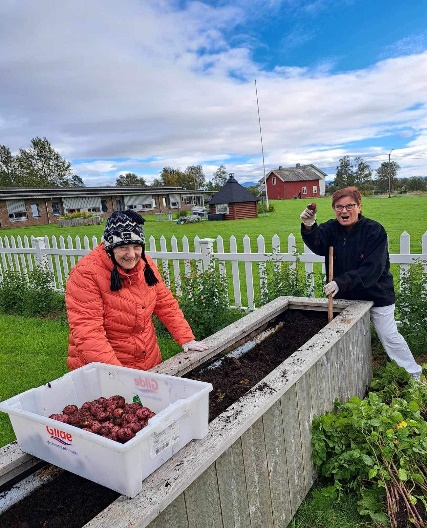 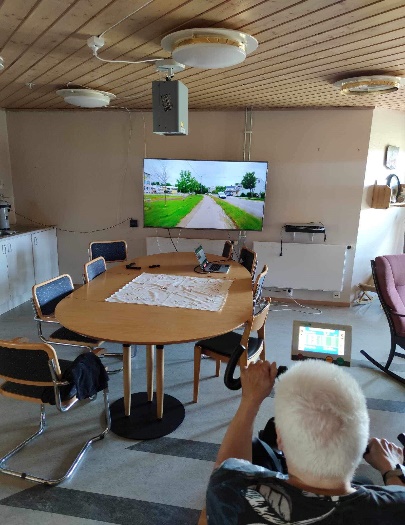 Side 3Side 3Side 3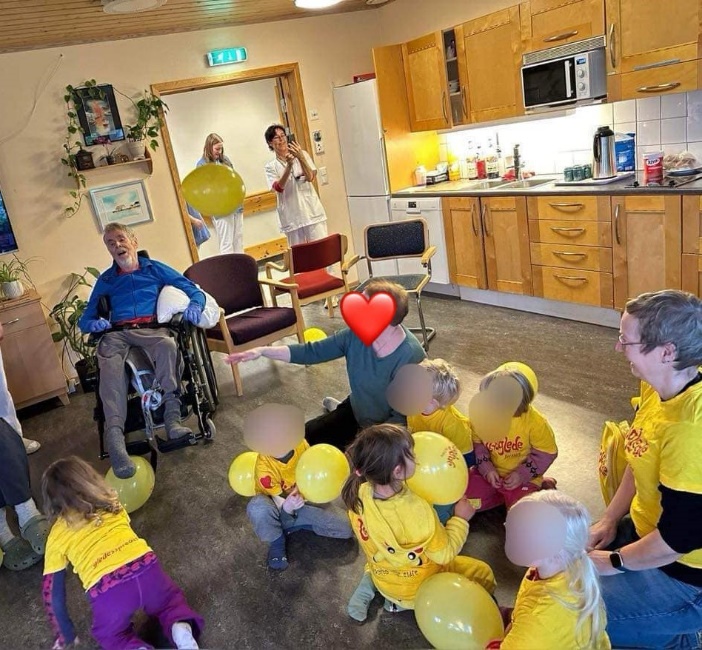 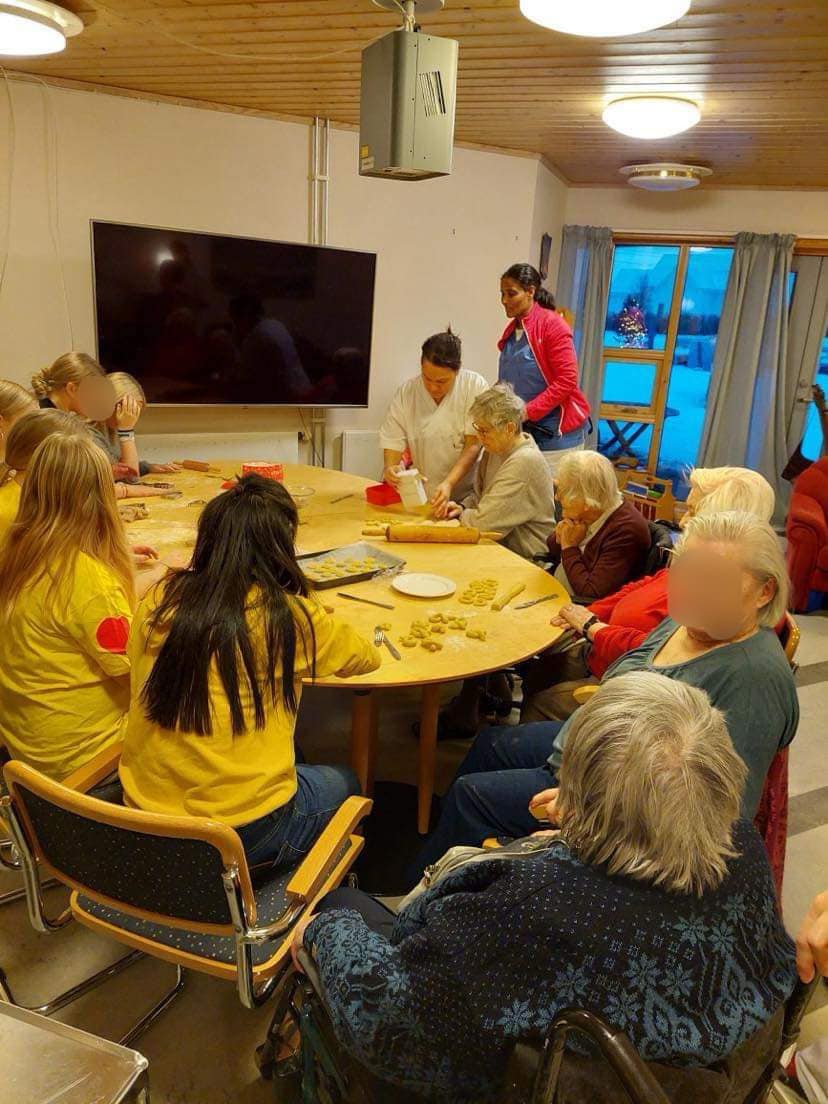 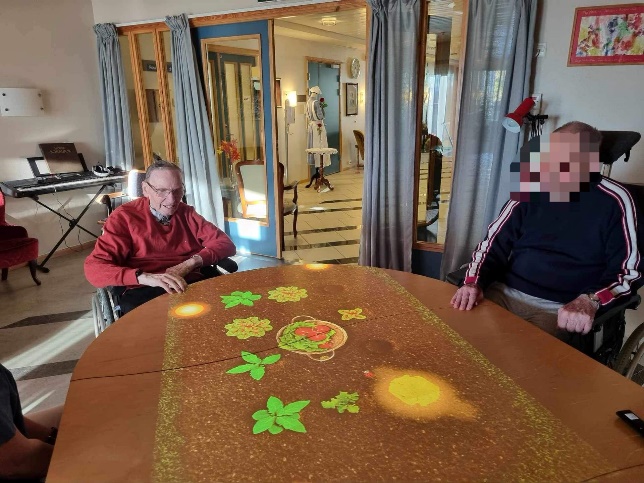 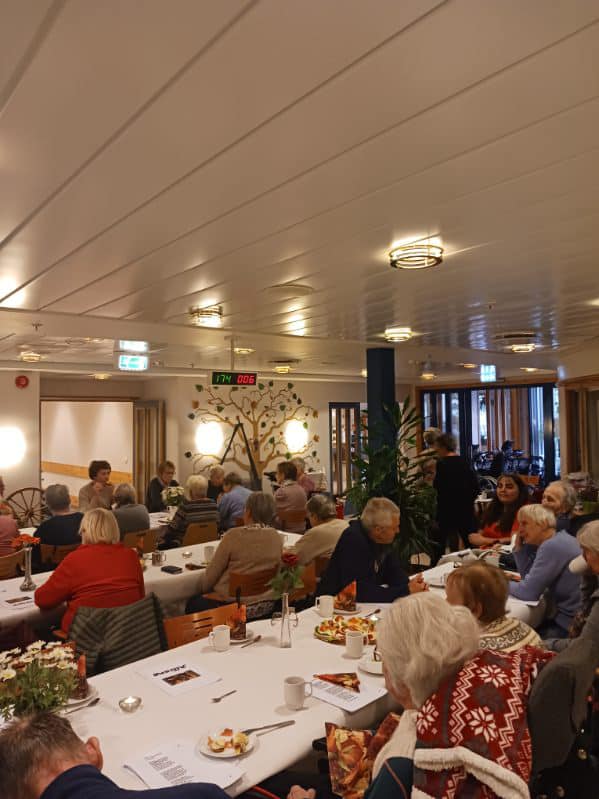 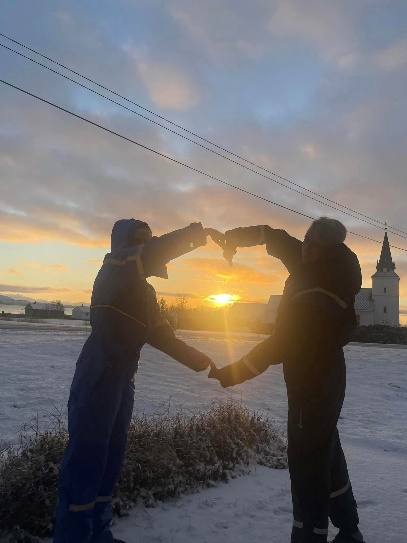 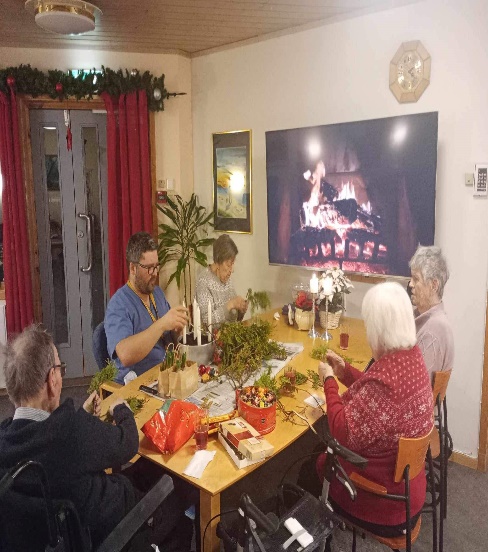 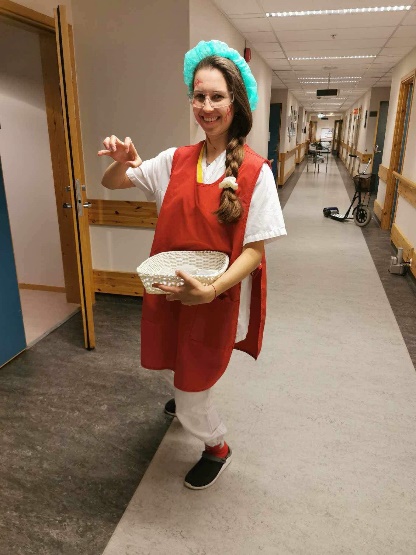 Side 4Side 4Side 4Side 5Side 5Side 5Side 5